 Заключениена проект постановления администрации Партизанского городского округа «О внесении изменений в Положение о выплатах стимулирующего характера руководителям муниципальных учреждений Партизанского городского округа, утвержденное постановлением администрации Партизанского городского округа от 23 июня 2015 года №615-па»  09.04.2021                                                                                                           		     №40Настоящее заключение составлено по результатам проведения экспертно-аналитического мероприятия - финансово-экономической экспертизы проекта постановления администрации Партизанского городского округа «О внесении изменений в Положение о выплатах стимулирующего характера руководителям муниципальных учреждений Партизанского городского округа, утвержденное постановлением администрации Партизанского городского округа от 23 июня 2015 года №615-па» (далее по тексту- Проект). Экспертиза Проекта проведена, заключение подготовлено на основании пункта 2 статьи 157 Бюджетного кодекса Российской Федерации, статьи 9 Федерального закона Российской Федерации от 07.02.2011 №6- ФЗ «Об общих принципах организации и деятельности контрольно - счетных органов субъектов Российской Федерации и  муниципальных образований», статьи 8 Положения «О контрольно – счетной палате Партизанского городского округа», принятого решением Думы Партизанского городского округа от 26.09.2014 №114, плана работы Контрольно-счетной палаты на 2021 год. Экспертиза проведена председателем Контрольно – счетной палаты Партизанского городского округа Зыбиным Романом Анатольевичем на основании распоряжения от 31.03.2021 №01-04/32.Проект поступил в Контрольно-счетную палату Партизанского городского округа 30.03.2021, с сопроводительным письмом от 30.03.2021 №1.2-02-10/2001. Одновременно с Проектом представлены: копия листа согласования проекта. При проведении экспертизы использовались следующие нормативные правовые, правовые акты, документы и материалы:- Бюджетный Кодекс Российской Федерации;- Трудовой кодекс Российской Федерации;- Решение «О бюджете Партизанского городского округа на 2021 год и на плановый период 2022 и 2023 годов», принятое решением Думы Партизанского городского округа от 29.12.2019 №205-р (в редакции Решения от 26.03.2021 №231 –Р «О внесение изменений в Решение «О бюджете Партизанского городского округа на 2021 год и на плановый период 2022 и 2023 годов»»). Финансово-экономическая экспертиза Проекта проведена с целью проверки обоснованности разработки, принятия и его соответствия требованиям действующего законодательства, нормативных правовых и правовых актов.В ходе экспертно –аналитического мероприятия -финансово-экономической экспертизы Проекта постановления установлено следующее:Представленный Проект предусматривает внесение в Положение о выплатах стимулирующего характера руководителям муниципальных учреждений Партизанского городского округа, утвержденное постановлением администрации Партизанского городского округа от 23 июня 2015 года №615-па, следующих изменений:Установление новых целевых показателей эффективности деятельности муниципальных общеобразовательных учреждений (Таблица №1). Таблица №1Таким образом, Проект предусматривает установление новых целевых показателей эффективности деятельности муниципальных общеобразовательных учреждений, а именно: «Организация работы по взаимодействию с Советом ветеранов и иными общественными организациями патриотической направленности», «Доля педагогических работников, прошедших повышение квалификации (не ниже 3% от общей численности педагогических работников», а также исключение таких показателей, как  «Исполнение показателя «дорожной карты» в части заработной платы педагогических работников (не ниже/не выше 5% целевого значения показателя)» и «Отсутствие просроченной дебиторской задолженности». Установление новых целевых показателей эффективности деятельности муниципальных дошкольных образовательных учреждений (Таблица №2). Таблица №2Таким образом, Проект предусматривает исключение такого показателя эффективности и результативности деятельности руководителя дошкольного учреждения, как  «Исполнение показателя «дорожной карты» в части заработной платы педагогических работников (не ниже/не выше 5% целевого значения показателя)». Изменение критериев оценки эффективности и результативности руководителя МКУ «Межотраслевая централизованная бухгалтерия» и периодичности представления отчетности содержащей информацию о выполнении показателей руководителем данного учреждения без изменений показателей эффективности и результативности его деятельности. В соответствии со статьей 145 Трудового кодекса Российской Федерации условия оплаты труда руководителей, их заместителей, главных бухгалтеров муниципальных учреждений, определяются трудовыми договорами в соответствии с настоящим Кодексом, другими федеральными законами и иными нормативными правовыми актами Российской Федерации, законами и иными нормативными правовыми актами субъектов Российской Федерации, нормативными правовыми актами органов местного самоуправления, учредительными документами юридического лица (организации).Таким образом, администрация Партизанского городского округа, являясь органом местного самоуправления и выступая учредителем муниципальных учреждений Партизанского городского округа, наделена полномочиями по изданию нормативными правовыми актами органов местного самоуправления регулирующих вопросы условий оплаты труда руководителей, их заместителей, главных бухгалтеров муниципальных учреждений, а следовательно, полномочиями по изданию постановления аналогичного представленному Проекту.     Предусмотренные Проектом изменения целевых показателей эффективности деятельности муниципальных дошкольных образовательных, общеобразовательных учреждений, учитываемые при определении размеров стимулирующих выплат руководителям данных учреждений не противоречат требованиям действующего законодательства, их внесение не приведет к увеличению расходов средств бюджета Партизанского городского округа. Заключение:По результатам финансово-экономической экспертизы Проекта постановления администрации Партизанского городского округа «О внесении изменений в Положение о выплатах стимулирующего характера руководителям муниципальных учреждений Партизанского городского округа, утвержденное постановлением администрации Партизанского городского округа от 23 июня 2015 года №615-па», Контрольно- счетная палата приходит к следующим выводам:Проект предусматривает установление новых целевых показателей эффективности деятельности муниципальных общеобразовательных учреждений, а именно: «Организация работы по взаимодействию с Советом ветеранов и иными общественными организациями патриотической направленности», «Доля педагогических работников, прошедших повышение квалификации (не ниже 3% от общей численности педагогических работников», а также исключение таких показателей, как  «Исполнение показателя «дорожной карты» в части заработной платы педагогических работников (не ниже/не выше 5% целевого значения показателя)» и «Отсутствие просроченной дебиторской задолженности»;Проект предусматривает исключение такого показателя эффективности и результативности деятельности руководителя дошкольного учреждения, как  «Исполнение показателя «дорожной карты» в части заработной платы педагогических работников (не ниже/не выше 5% целевого значения показателя)»;В соответствии со статьей 145 Трудового кодекса Российской Федерации условия оплаты труда руководителей, их заместителей, главных бухгалтеров муниципальных учреждений, определяются трудовыми договорами в соответствии с настоящим Кодексом, другими федеральными законами и иными нормативными правовыми актами Российской Федерации, законами и иными нормативными правовыми актами субъектов Российской Федерации, нормативными правовыми актами органов местного самоуправления, учредительными документами юридического лица (организации).Таким образом, администрация Партизанского городского округа, являясь органом местного самоуправления и выступая учредителем муниципальных учреждений Партизанского городского округа, наделена полномочиями по изданию нормативными правовыми актами органов местного самоуправления регулирующих вопросы условий оплаты труда руководителей, их заместителей, главных бухгалтеров муниципальных учреждений, а следовательно, полномочиями по изданию постановления аналогичного представленному Проекту;4) Предусмотренные Проектом изменения целевых показателей эффективности деятельности муниципальных дошкольных образовательных, общеобразовательных учреждений, учитываемые при определении размеров стимулирующих выплат руководителям данных учреждений не противоречат требованиям действующего законодательства, их внесение не приведет к увеличению расходов средств бюджета Партизанского городского округа. Контрольно-счетная палата Партизанского городского округа предлагает администрации Партизанского городского округа рассмотреть представленный Проект решения с учетом настоящего  заключения.Председатель Контрольно – счетной палатыПартизанского городского округа                                                                         Р.А. Зыбин 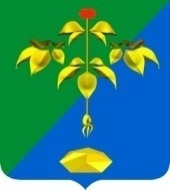 РОССИЙСКАЯ ФЕДЕРАЦИЯПРИМОРСКИЙ КРАЙКОНТРОЛЬНО-СЧЕТНАЯ ПАЛАТА ПАРТИЗАНСКОГО ГОРОДСКОГО ОКРУГА№ п/пДействующие целевые показатели эффективности и результативности деятельности руководителя учрежденияПредусмотренные Проектом целевые показатели эффективности и результативности деятельности руководителя учрежденияВыплата за интенсивность и высокие результаты работыВыплата за интенсивность и высокие результаты работыВыплата за интенсивность и высокие результаты работы1.Выполнение муниципального заданияВыполнение муниципального задания2.Качество знаний учащихся учреждения по итогам четверти не ниже 40%.Качество знаний учащихся учреждения по итогам четверти не ниже 40%.3.Доля пропущенных уроков без уважительной причины не более 5 % от общего количества пропущенных уроковДоля пропущенных уроков без уважительной причины не более 5 % от общего количества пропущенных уроков4.Доля незамещенных уроков не более 20%.Доля незамещенных уроков не более 20%.5.Отсутствие учащихся, не преодолевших минимальный порог баллов при сдаче ЕГЭ по русскому языку и математикеОтсутствие учащихся, не преодолевших минимальный порог баллов при сдаче ЕГЭ по русскому языку и математике6.Общий показатель результатов ЕГЭ (при показатели выше среднего по городскому округу):- средний балл по русскому языку;- средний балл по математикеОбщий показатель результатов ЕГЭ (при показатели выше среднего по городскому округу):- средний балл по русскому языку;- средний балл по математике7.Наличие призеров городских, краевых, региональных и всероссийских конкурсов, олимпиад, конференций среди учащихся (с предоставлением подтверждающих документов)Наличие призеров городских, краевых, региональных и всероссийских конкурсов, олимпиад, конференций среди учащихся (с предоставлением подтверждающих документов)8.Функционирование в учреждении органов ученического управленияИсключается9.Организация и проведение на базе учреждения городских, краевых мероприятий (не менее 2-х в год)Организация и проведение на базе учреждения городских, краевых мероприятий (не менее 2-х в год)10.Отсутствие случаев травматизма (несчастных случаев) с обучающимися во время образовательного процессаОтсутствие случаев травматизма (несчастных случаев) с обучающимися во время образовательного процесса11.Отсутствие невыполненных предписаний Роспотребнадзора и Госпожнадзора на момент приемки образовательного учреждения к новому учебному годуОтсутствие невыполненных предписаний Роспотребнадзора и Госпожнадзора на момент приемки образовательного учреждения к новому учебному году12.Отсутствие обращений родителей (законных представителей) на деятельность образовательного учрежденияОтсутствие обращений родителей (законных представителей) на деятельность образовательного учреждения13.Привлечение молодых специалистов и возврат специалистов в отрасль.Привлечение молодых специалистов и возврат специалистов в отрасль.14.Исполнение показателя «дорожной карты» в части заработной платы педагогических работников (не ниже/не выше 5% целевого значения показателя)Исключается15.Соблюдение размера накладных расходов (не более 15% от стоимости пищевых продуктов при организации питания.Соблюдение размера накладных расходов (не более 15% от стоимости пищевых продуктов при организации питания.16.Отсутствие просроченной дебиторской задолженности.Исключается17.Использование конкурентных способов закупки.Использование конкурентных способов закупки.18.Организация работы по взаимодействию с Советом ветеранов и иными общественными организациями патриотической направленности19.Доля педагогических работников, прошедших повышение квалификации (не ниже 3% от общей численности педагогических работниковВыплаты за качество выполняемых работВыплаты за качество выполняемых работВыплаты за качество выполняемых работ1.Соблюдение исполнительской дисциплины (отсутствие замечаний в части предоставления информации по запросам, соблюдении сроков и порядка предоставления отчетности)Отсутствие замечаний профильного отдела в части предоставления учреждением информации по отдельным запросам2.Отсутствие замечаний по итогам ревизий и других проверок финансово-хозяйственной деятельностиОтсутствие замечаний по итогам ревизий и других проверок финансово-хозяйственной деятельностиПремии по итогам работыПремии по итогам работыПремии по итогам работы1.Создание условий для результативного участия педагогических работников в профессиональных конкурсахСоздание условий для результативного участия педагогических работников в профессиональных конкурсах2.Личное участие руководителя в профессиональных конкурсахЛичное участие руководителя в профессиональных конкурсах№ п/пДействующие целевые показатели эффективности и результативности деятельности руководителя учрежденияПредусмотренные Проектом целевые показатели эффективности и результативности деятельности руководителя учрежденияВыплата за интенсивность и высокие результаты работыВыплата за интенсивность и высокие результаты работыВыплата за интенсивность и высокие результаты работы1.Выполнение муниципального заданияВыполнение муниципального задания2.Показатель заболеваемости воспитанников (количество дней болезни на 1 ребенка) не более 10%Показатель заболеваемости воспитанников (количество дней болезни на 1 ребенка) не более 10%3.Доля пропущенных дето-дней без уважительной причины не более 10%Доля пропущенных дето-дней без уважительной причины не более 10%4.Наличие призеров городских, краевых, региональных конкурсов, соревнований среди воспитанниковНаличие призеров городских, краевых, региональных конкурсов, соревнований среди воспитанников5.Наличие на базе учреждения логопедических групп, логопедического пунктаНаличие на базе учреждения логопедических групп, логопедического пункта6.Организация и проведение на базе образовательного учреждения городских, краевых мероприятийОрганизация и проведение на базе образовательного учреждения городских, краевых мероприятий7.Отсутствие случаев травматизма (несчастных случаев) с воспитанниками во время образовательного процессаОтсутствие случаев травматизма (несчастных случаев) с воспитанниками во время образовательного процесса8.Отсутствие невыполненных предписаний Роспотребнадзора и Госпожнадзора на момент приемки образовательного учреждения к новому учебному годуОтсутствие невыполненных предписаний Роспотребнадзора и Госпожнадзора на момент приемки образовательного учреждения к новому учебному году9.Привлечение молодых специалистов и возврат специалистов в отрасльПривлечение молодых специалистов и возврат специалистов в отрасль10.Исполнение показателя «дорожной карты» в части заработной платы педагогических работников (не ниже/не выше 5% целевого значения показателя)Исключается 11.Отсутствие обращений родителей (законных представителей) на деятельность образовательного учрежденияОтсутствие обращений родителей (законных представителей) на деятельность образовательного учреждения12.Отсутствие просроченной дебиторской задолженности.Отсутствие просроченной дебиторской задолженности.13.Использование конкурентных способов закупки.Использование конкурентных способов закупки.14.Формирование предметно-развивающей среды на территории учрежденияФормирование предметно-развивающей среды на территории учреждения15.Наличие педагогических кадров:- с высшей квалификационной категорией (более 25%);- с 1 квалификационной категорией (более 40%)Наличие педагогических кадров:- с высшей квалификационной категорией (более 25%);- с 1 квалификационной категорией (более 40%)16.Освещение деятельности учреждения в СМИ (не менее 1 раза в полугодие)Освещение деятельности учреждения в СМИ (не менее 1 раза в полугодие)Выплаты за качество выполняемых работВыплаты за качество выполняемых работВыплаты за качество выполняемых работ1.Соблюдение исполнительской дисциплины (отсутствие замечаний в части предоставления информации по запросам, соблюдении сроков и порядка предоставления отчетности)Соблюдение исполнительской дисциплины (отсутствие замечаний в части предоставления информации по запросам, соблюдении сроков и порядка предоставления отчетности)2.Отсутствие замечаний по итогам ревизий и других проверок финансово-хозяйственной деятельностиОтсутствие замечаний по итогам ревизий и других проверок финансово-хозяйственной деятельностиПремии по итогам работыПремии по итогам работыПремии по итогам работы1.Создание условий для результативного участия педагогических работников в профессиональных конкурсахСоздание условий для результативного участия педагогических работников в профессиональных конкурсах2.Личное участие руководителя в профессиональных конкурсахЛичное участие руководителя в профессиональных конкурсах